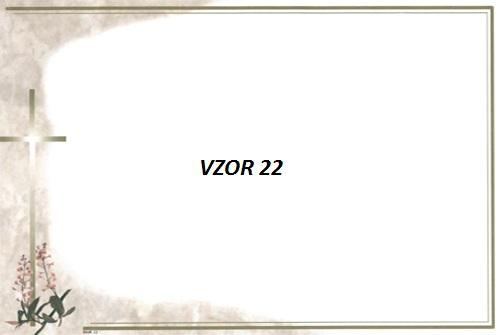 P.č.Meno a priezviskoČíslo domuDátum úmrtiaVek1.Zamkovský ViliamTOPOREC18.01.199252 r.2.Štrbaník VincentTOPOREC30.01.199272 r.3.Norko ImrichTOPOREC07.04.199242 r.4.Baffiová KatarínaTOPOREC14.04.199287 r.5.Chlebáková KatarínaTOPOREC17.04.199242 r.6.Staviarská AnnaTOPOREC20.05.199270 r.7.Pompa MilanTOPOREC16.07.19921 r.8.Kozub EmilTOPOREC09.08.199246 r.9.Čepišák MichalTOPOREC29.08.199235 r.10.Bernatková AgnesaTOPOREC08.09.199279 r.11.Fischerová ZuzanaTOPOREC11.10.199291 r.12.Šmigovská MáriaTOPOREC23.10.199275 r.